Supplemental Table 1: Diagnosis and procedure codes for cirrhosis and decompensation.Suppl Table 2: Frequency of recommended tests during long-term follow-up (A) By gender and (B) By age   Abbreviations: ALT, alanine aminotransferase; CBC, complete blood count; EGD, esophagogastroduodenoscopy; GI/ID, gastroenterology/infectious diseases; HBV DNA, hepatitis B virus DNA; INR, international normalized ratio; PT, prothrombin time. Abbreviations: ALT, alanine aminotransferase; CBC, complete blood count; EGD, esophagogastroduodenoscopy; GI/ID, gastroenterology/infectious diseases; HBV DNA, hepatitis B virus DNA; INR, international normalized ratio; PT, prothrombin time. Suppl Fig 1. Percentage of patients with recommended testing during initial evaluation period.* (A) By gender and (B) By age**Denotes P-value <0.01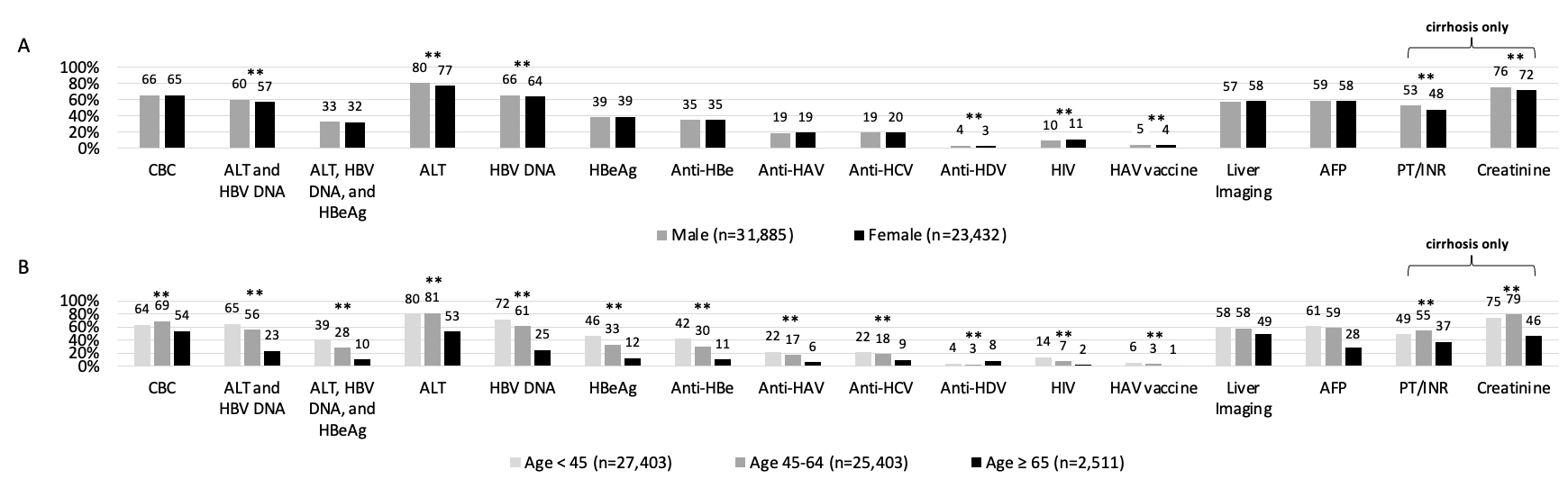 *Initial evaluation: Within 12 months of index CHB diagnosis dateAFP, alpha-fetoprotein; ALT, alanine aminotransferase; anti-HAV, hepatitis A virus antibody; anti-HBe, hepatitis B e antibody; anti-HCV, hepatitis C virus antibody; anti-HDV, hepatitis delta virus antibody; CBC, complete blood count; GI/ID, gastroenterologist or infectious disease; HAV, hepatitis A virus; HBeAg, hepatitis B e antigen; HIV, human immunodeficiency virus; INR, international normalized ratio; PT, prothrombin time.Suppl Fig. 2. Adherence to hepatocellular carcinoma surveillance(A) By gender and (B) By age P<0.001 for all comparisons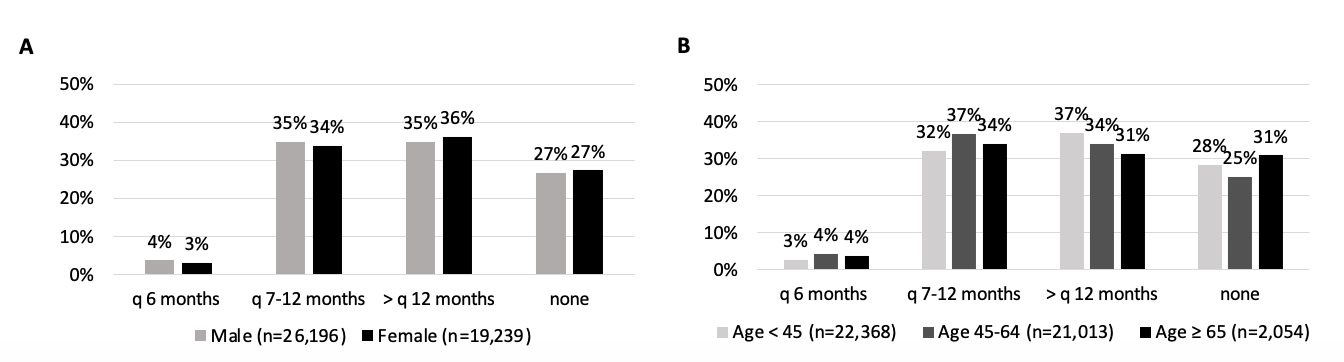 SeverityCodeCode TypeDescriptionCirrhosis571.2ICD-9 DxAlcoholic cirrhosis of liverCirrhosis571.5ICD-9 DxCirrhosis of liver without mention of alcoholCompensated cirrhosisWith a cirrhosis code, but with no code indicating decompensation events With a cirrhosis code, but with no code indicating decompensation events With a cirrhosis code, but with no code indicating decompensation events Decompensated cirrhosis456.0ICD-9 DxEsophageal varices with bleedingDecompensated cirrhosis456.20ICD-9 DxEsophageal varices in diseases classified elsewhere, with bleedingDecompensated cirrhosis456.6ICD-9 DxVulval/rectal varicesDecompensated cirrhosis348.3x ICD-9 DxEncephalopathy, not elsewhere classifiedDecompensated cirrhosis789.5ICD-9 DxAscitesDecompensated cirrhosis789.59ICD-9 DxOther ascitesDecompensated cirrhosis572.2ICD-9 DxHepatic encephalopathyDecompensated cirrhosis572.3ICD-9 DxPortal hypertensionDecompensated cirrhosis572.4ICD-9 DxHepatorenal syndromeDecompensated cirrhosis782.4ICD-9 DxJaundice, unspecified, not of newbornDecompensated cirrhosis530.82ICD-9 DxEsophageal hemorrhageDecompensated cirrhosis578.xICD-9 DxGastrointestinal hemorrhage (rule: with gastric varices (ICD10 I86.4) or esophageal varices (456.x)Decompensated cirrhosis567.23ICD-9 DxSpontaneous bacterial peritonitisDecompensated cirrhosis276.1ICD-9 DxHyponatremiaDecompensated cirrhosis273.8ICD-9 DxHypoalbuminemiaDecompensated cirrhosis286ICD-9 DxCoagulopathy but without codes for anticoagulationDecompensated cirrhosisPleural effusion (511.1, 511.8, 511.81, 511.9) and ascites (789.59) ICD-9 DxHepatic hydrothoraxDecompensated cirrhosis49080, 49081, 49082, 49083, 54.91- Percutaneous abdominal drainageCPT, ICD-9 proc codesParacentesisDecompensated cirrhosis43204, 42.33CPT, ICD-9 proc codesEsophagoscopy, rigid or flexible, with injection sclerosis of esophageal varices, Endoscopic excision or destruction of lesion or tissue of esophagusDecompensated cirrhosis42.91ICD-9 proc codesLigation of esophageal varicesDecompensated cirrhosis44.91ICD-9 proc codesLigation of gastric varicesDecompensated cirrhosis96.06ICD-9 proc codesInsertion of Sengstaken tubeDecompensated cirrhosis37182, 37183, 39.1 CPT, ICD-9 proc codesTIPS (Intra-abdominal venous shunt, Insertion of transvenous intrahepatic portosystemic shunt, Revision of transvenous intrahepatic portosystemic shunt)Decompensated cirrhosis37140CPT codesVenous anastomosis, open; portocavalDecompensated cirrhosis37160CPT codesVenous anastomosis, open; caval-mesentericDecompensated cirrhosis37180CPT codesVenous anastomosis, open; splenorenal, proximalDecompensated cirrhosis37181CPT codesVenous anastomosis, open; splenorenal, distal (selective decompression of esophagogastric varices, any technique)Decompensated cirrhosis43205CPT codesEsophagoscopy, rigid or flexible; with band ligation of esophageal varicesDecompensated cirrhosis43243CPT codesUpper gastrointestinal endoscopy including esophagus, stomach, and either the duodenum and/or jejunum as appropriate; with injection sclerosisDecompensated cirrhosis43244CPT codesUpper gastrointestinal endoscopy including esophagus, stomach, and either the duodenum and/or jejunum as appropriate; with band ligation of esophageal/gastric varicesDecompensated cirrhosis43400CPT codesLigation, direct, esophageal varicesDecompensated cirrhosis43401CPT codesTransection of esophagus with repair, for esophageal varicesAOverall long-term monitoring cohort(n=45,435)Male(n=26,196)Female(n=19,239)P-valueClinic visits     q 6 months     q 12 months29.2%58.8%29.2%58.9%29.1%58.8%0.850.83ALT     q 6 months     q 12 months11.9%40.3%13.1%41.9%10.4%38.1%<0.001<0.001HBV DNA     q 6 months     q 12 months6.4%28.0%6.7%28.8%5.9%27.0%0.002<0.001ALT and HBV DNA      q 6 months     q 12 months5.1%25.1%5.4%26.0%4.7%23.9%<0.001<0.001CBC (cirrhosis only)     q 6 months     q 12 months7.3%30.7%8.1%31.5%6.3%29.6%<0.001<0.001PT/INR (cirrhosis only)     q 6 months     q 12 months1.6%9.2%1.8%9.9%1.2%8.4%<0.001<0.001Creatinine (cirrhosis only)     q 6 months     q 12 months8.0%31.5%9.3%33.7%6.4%28.4%<0.001<0.001EGD (cirrhosis only)     q 36 months12.0%12.3%11.5%0.017BOverall long-term monitoring cohort(n=45,435)Age < 45(n=22,368)Age 45-64(n=21,013)Age ≥ 65(n=2,054)P-valueClinic visits     q 6 months     q 12 months29.2%58.8%23.3%54.9%33.4%61.8%50.2%71.7%<0.001<0.001ALT     q 6 months     q 12 months11.9%41.9%10.6%38.6%13.7%43.2%8.3%29.1%<0.001<0.001HBV DNA     q 6 months     q 12 months6.4%28.0%7.1%31.1%6.0%26.6%2.2%9.2%<0.001<0.001ALT and HBV DNA      q 6 months     q 12 months5.1%25.1%5.7%27.9%4.9%23.7%1.9%8.6%<0.001<0.001CBC (cirrhosis only)     q 6 months     q 12 months7.3%30.7%5.6%28.0%9.1%33.9%8.1%27.8%<0.001<0.001PT/INR (cirrhosis only)     q 6 months     q 12 months1.6%9.2%1.1%7.8%2.0%10.6%2.4%10.4%<0.001<0.001Creatinine (cirrhosis only)     q 6 months     q 12 months8.0%31.5%6.2%27.7%10.0%35.9%7.5%27.2%<0.001<0.001EGD (cirrhosis only)     q 36 months12.0%6.7%16.4%23.2%<0.001